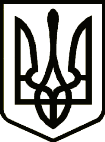                                                        УКРАЇНА ТЕТІЇВСЬКА МІСЬКА РАДАТЕТІЇВСЬКОГО РАЙОНУ КИЇВСЬКОЇ ОБЛАСТІДВАДЦЯТЬ СЬОМА СЕСІЯ СЬОМОГО СКЛИКАННЯ     РІШЕННЯ   м ТетіївПро внесення доповнень до заходів Програми підтримки та розвитку молодіТетіївської ОТГ на 2019-2022 роки«Молодь Тетіївщини»        З метою створення належних умов для всебічного розвитку молоді Тетіївщини з урахуванням її вікових, індивідуальних, соціальних, творчих, інтелектуальних потреб та запитів шляхом підтримки та розвитку пріоритетних напрямків та актуальних для молоді форм та форматів роботи, самореалізації особистості в сучасному суспільно-культурному житті громади, постійного духовного самовдосконалення,  відповідно до п. 22 ст. 26, пп.1 п. «а» ч. 1 ст. 34    Закону України «Про місцеве самоврядування в Україні», Законом України «Про культуру»,  міська рада                                              В И Р І Ш И Л А:Внести доповнення до Заходів Програми підтримки та розвитку молоді Тетіївської ОТГ на 2019-2022 роки «Молодь Тетіївщини», доповнивши її в пункті 1.2 підпунктом «17. Забезпечувати участь, шляхом перевезення, активної молоді, молодіжних організацій та громадських об’єднань в форумах, конференціях, культурно - масових заходах що спрямовані на вирішення актуальних молодіжних питань різного рівня (регіональні, обласні, всеукраїнські, міжнародні та ін.)»  та викласти їх в новій редакції( додаються).2. Контроль за виконанням даного рішення покласти на депутатську комісію           з питань соціального захисту, охорони здоров"я, освіти, культури, молоді і      спорту.          Міський голова                                           Р.В. Майструк  23. 01.2020 р.          № 792 - 27 - VII         Начальник юридичного відділу                                                 Н.М. Складена                                                   Додаток                                                                              до рішення 27 сесії міської ради                                                                       7  скликання від 23.01.2020 р.                                             № 792 - 27-VII Заходи Програми підтримки та розвитку молоді Тетіївської ОТГ  на 2019-2022 роки         Секретар ради                                                   С.М.Денисюк№Зміст заходівВідповідальніТермін реалізаціїЗдоровий та безпечний спосіб життяЗдоровий та безпечний спосіб життяЗдоровий та безпечний спосіб життяЗдоровий та безпечний спосіб життя1.Забезпечувати проведення профілактичних лекцій, бесід, тренінгів щодо пропаганди здорового способу життя для учнів, організовувати зустрічі, круглі столи. Відділ культури,релігії,молоді та спорту, Молодіжна рада(за згодою)2019-2022 р.р.2.Проводити інформаційно-профілактичні, просвітницькі заходи та видавати поліграфічну продукцію з формування навичок відповідальної безпечної поведінки та попередження можливих негативних дій відносно здоров'я.Відділ культури,релігії,молоді та спорту, Молодіжна рада(за згодою)2019-2022 р.р3.Організовувати виїзні тематичні акції, культурно-мистецькі, інформаційно-просвітницькі заходи, які спрямовані на попередження та профілактику негативних явищ у молодіжному середовищі.Відділ культури,релігії,молоді та спорту, Молодіжна рада(за згодою)2019-2022 р.р4.Систематично проводити заходи для молоді, у тому числі для учнівської молоді з питань профілактики туберкульозу, ВІЛ/СНІДу, вживання алкоголю, наркотиків та тютюнопаління.Відділ культури,релігії,молоді та спорту, Молодіжна рада(за згодою)2019-2022 р.р5.Проводити заходи до Всесвітнього дня боротьби з тютюнопалінням, Всесвітнього дня боротьби зі зловживанням наркотиками й їхнім незаконним обігом та Всесвітнього дня боротьби зі СНІДом.Відділ культури,релігії,молоді та спорту, Молодіжна рада(за згодою)2019-2022 р.р6.Сприяти громадським організаціям у проведенні заходів з питань  профілактики негативних явищ, формування здорового способу життя та правової освіти молоді.Відділ культури,релігії,молоді та спорту.2019-2022 р.р7.Організовувати заходи з популяризації здорового способу життя, змістовного активного дозвілля, в т.ч.: туристичні походи, інформаційно-освітні форуми, зустрічі з відомими особистостями, оздоровчі акції, молодіжні форуми, культурно-масові фестивалі, тематичні шоу-програми, інші.Відділ культури,релігії,молоді та спорту, Молодіжна рада(за згодою)громадські організації (за згодою), навчальні заклади (за згодою).2019-2022 р.р8.Організовувати заходи з пропаганди безпечної поведінки, безпеки життєдіяльності, знання правил дорожнього руху, безпеки поводження у громаді, в т.ч.: акції, семінари, практичні заняття, тренінги в  навчальних закладах, місцях масового відпочинку, парках, площах.Відділ культури,релігії,молоді та спорту, Молодіжна рада(за згодою)2019-2022 р.р9.Організовувати заходи щодо адаптації до корисного використання сучасних інформаційних технологій, профілактики негативного впливу Інтернету на підлітків та молодь.Відділ культури,релігії,молоді та спорту, Молодіжна рада(за згодою)2019-2022 р.рГромадянськість та патріотизм (здійснення заходів, спрямованих на утвердження патріотизму, громадянської свідомості й активної громадянської позиції молоді; розвиток молодіжного руху)Громадянськість та патріотизм (здійснення заходів, спрямованих на утвердження патріотизму, громадянської свідомості й активної громадянської позиції молоді; розвиток молодіжного руху)Громадянськість та патріотизм (здійснення заходів, спрямованих на утвердження патріотизму, громадянської свідомості й активної громадянської позиції молоді; розвиток молодіжного руху)Громадянськість та патріотизм (здійснення заходів, спрямованих на утвердження патріотизму, громадянської свідомості й активної громадянської позиції молоді; розвиток молодіжного руху)1.З метою ефективного врахування думки молоді при реалізації молодіжної політики забезпечити діяльність Молодіжної ради Тетіївської ОТГ.Відділ культури, релігії, молоді та спорту.2019-2022 р.р2.Забезпечити проведення щорiчного конкурсу проектiв програм, розроблених молодiжними та дитячими громадськими об'єднаннями  стосовно реалізації молодіжної політики у громаді.Відділ культури, релігії, молоді та спорту, Молодіжна рада (за згодою)2019-2022 р.р3.Забезпечити участь активної молодi у форумах, конференцiях, що спрямованi на вирiшення актуальних молодiжних питань.Відділ культури, релігії, молоді та спорту, Молодіжна рада(за згодою)2019-2022 р.р4.Проводити заходи до Дня молодi, Дня Незалежності України, Дня міста, що сприяють пiдвищенню iнтересу молодi до проблем державотворення, розвитку демократiї та громадянського суспiльства, участi молодi у реалiзацiї державної молодiжної полiтики.Відділ культури, релігії, молоді та спорту, Молодіжна рада(за згодою)2019-2022 р.р5.Проводити молодіжні форуми, що спрямовані на вирiшення актуальних питань молоді.Відділ культури, релігії, молоді та спорту, Молодіжна рада(за згодою)2019-2022 р.р6.Проводити навчання, тренінги, семінари, круглі столи та інші заходи з питань патріотичного виховання молоді та популяризації національної культури.Відділ культури, релігії, молоді та спорту, Молодіжна рада(за згодою)2019-2022 р.р7.Забезпечити участь молоді у заходах з питань патріотичного виховання молоді та популяризації національної культури.Відділ культури, релігії, молоді та спорту, Молодіжна рада(за згодою)2019-2022 р.р8.Проводити молодіжні заходи до державних свят України.Відділ культури, релігії, молоді та спорту, Молодіжна рада(за згодою)2019-2022 р.р9.Проводити заходи з метою популяризації культури, традицій, звичаїв, побуту, фольклору українського народу.Відділ культури, релігії, молоді та спорту, Молодіжна рада(за згодою)2019-2022 р.р10.Проводити заходи з метою виховання у молоді правової культури, поваги до Конституції України, Законів України, державних символів – Герба, Прапора, Гімну України.Відділ культури, релігії, молоді та спорту, Молодіжна рада(за згодою)2019-2022 р.р11.Сприяти розширенню туристично-краєзнавчої роботи для молоді, спрямованої на відродження національних традицій, формування національної свідомості дітей, підлітків та молоді.Відділ культури, релігії, молоді та спорту, Тетіївський районний народний історико-краєзнавчий музей.2019-2022 р.р12.Проведення освітньо - інформаційних, туристично-краєзнавчих екскурсій, позакласної роботи з вивчення історії рідного краю.Відділ культури, релігії, молоді та спорту, Тетіївський районний народний історико-краєзнавчий музей..2019-2022 р.р13.Організовувати заходи та проводити конкурси зі сприяння патріотичному вихованню молоді до своєї країни і міста, в т. ч. - «Я-українець!», «Я-люблю Тетіївську ОТГ!», «Це-моя громада!» «Модна вишиванка», інші Відділ культури, релігії, молоді та спорту, Молодіжна рада(за згодою).2019-2022 р.р14.Проводити нагородження грамотами, стипендіями, подарунками талановиту молодь, що бере активну участь у розв’язанні актуальних соціально-економічних проблем громади, залучається до волонтерського руху.Відділ культури, релігії, молоді та спорту.2019-2022 р.р15.Створення умов для підвищення соціальної активності молоді з числа переселенців із тимчасово окупованих територій та зони проведення АТО.Відділ культури, релігії, молоді та спорту, Молодіжна рада(за згодою)2019-2022 р.р16.Проведення культурно-мистецьких та освітньо-виховних заходів, спрямованих на ознайомлення з історією та традиціями Тетіївської ОТГ  для дітей та молоді з тимчасово окупованих територій та зони проведення АТОВідділ культури, релігії, молоді та спорту, Молодіжна рада(за згодою).2019-2022 р.р17. Забезпечувати участь, шляхом перевезення, активної молоді, молодіжних організацій та громадських об’єднань в форумах, конференціях, культурно - масових заходах що спрямовані на вирішення актуальних молодіжних питань різного рівня (регіональні, обласні, всеукраїнські, міжнародні та ін.)Відділ культури, релігії, молоді та спорту2020-2022 р.р.Підтримка творчих ініціатив та сприяння розвитку змістовного дозвілля молодіПідтримка творчих ініціатив та сприяння розвитку змістовного дозвілля молодіПідтримка творчих ініціатив та сприяння розвитку змістовного дозвілля молодіПідтримка творчих ініціатив та сприяння розвитку змістовного дозвілля молоді1.Проводити молодіжні творчі заходи до відзначення державних свят, зокрема, Дня Незалежності України, Дня Конституції, Дня Соборності, Дня молоді України, інші.Відділ культури, релігії, молоді та спорту, Молодіжна рада(за згодою)2019-2022 р.р2.Проводити молодіжні заходи до відзначення свят, зокрема, Різдва Христового, Великодніх свят, Івана Купала, Св. Миколая, Св. Валентина, іншіВідділ культури, релігії, молоді та спорту, Молодіжна рада(за згодою)2019-2022 р.р3.Організовувати заходи з популяризації молодіжної творчості, зокрема, літературні вечори, фотовиставки, танцювальні майстер-класи, флешмоби, квести та інші.Відділ культури, релігії, молоді та спорту, Молодіжна рада(за згодою)2019-2022 р.р4.Сприяти реалізації проектів, спрямованих на співпрацю навчальних закладів з молодіжними та дитячими об'єднаннями у галузі інтелектуального розвитку молоді Відділ культури, релігії, молоді та спорту, Молодіжна рада(за згодою)2019-2022 р.р5.Організовувати та забезпечувати участь молодіжних делегацій в фестивалях, виставках, конкурсах, форумах, творчих змаганнях, семінарах та інших заходах, в т.ч. і за межами Тетіївської ОТГ.Відділ культури, релігії, молоді та спорту, Молодіжна рада(за згодою)2019-2022 р.р6.Організовувати та проводити культурно-масові заходи, творчі  форуми, фестивалі для молоді.Відділ культури, релігії, молоді та спорту, Молодіжна рада(за згодою)2019-2022 р.р7.Організовувати проведення суспільно корисних заходів та акцій для підлітків та молоді в місцях масового відпочинку Тетіївської ОТГ.Відділ культури, релігії, молоді та спорту, Молодіжна рада(за згодою)2019-2022 р.р8.Організовувати заходи із інформування молоді про перспективи і проблеми при користуванні інформаційними технологіями: Інтернет, соціальних мереж. Відділ культури, релігії, молоді та спорту, Молодіжна рада(за згодою)2019-2022 р.р